Работы детей«Полёт Терпсихоры»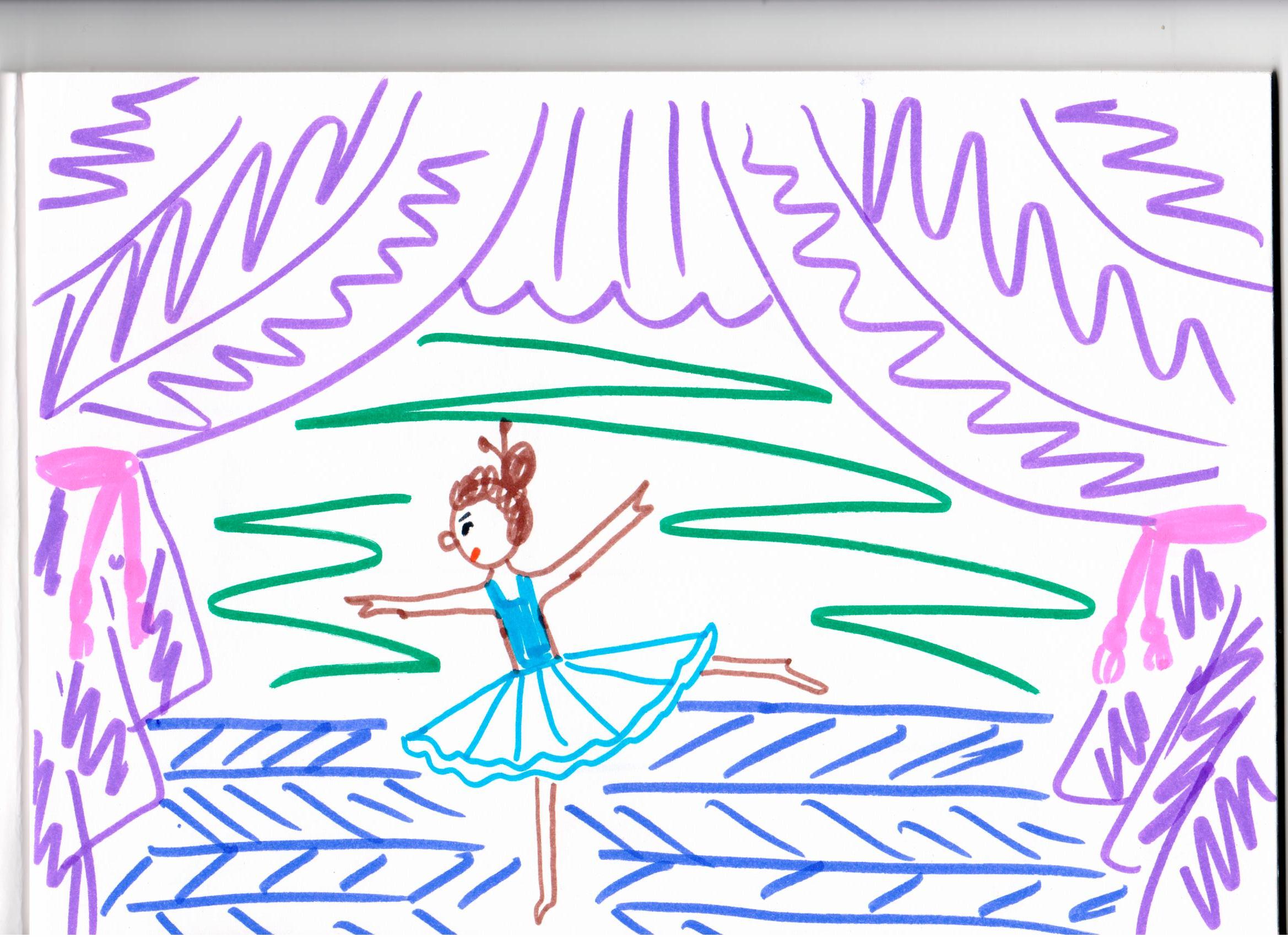 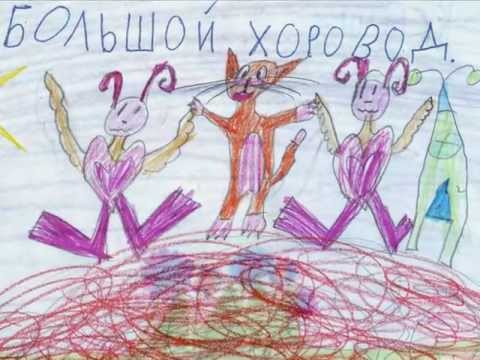 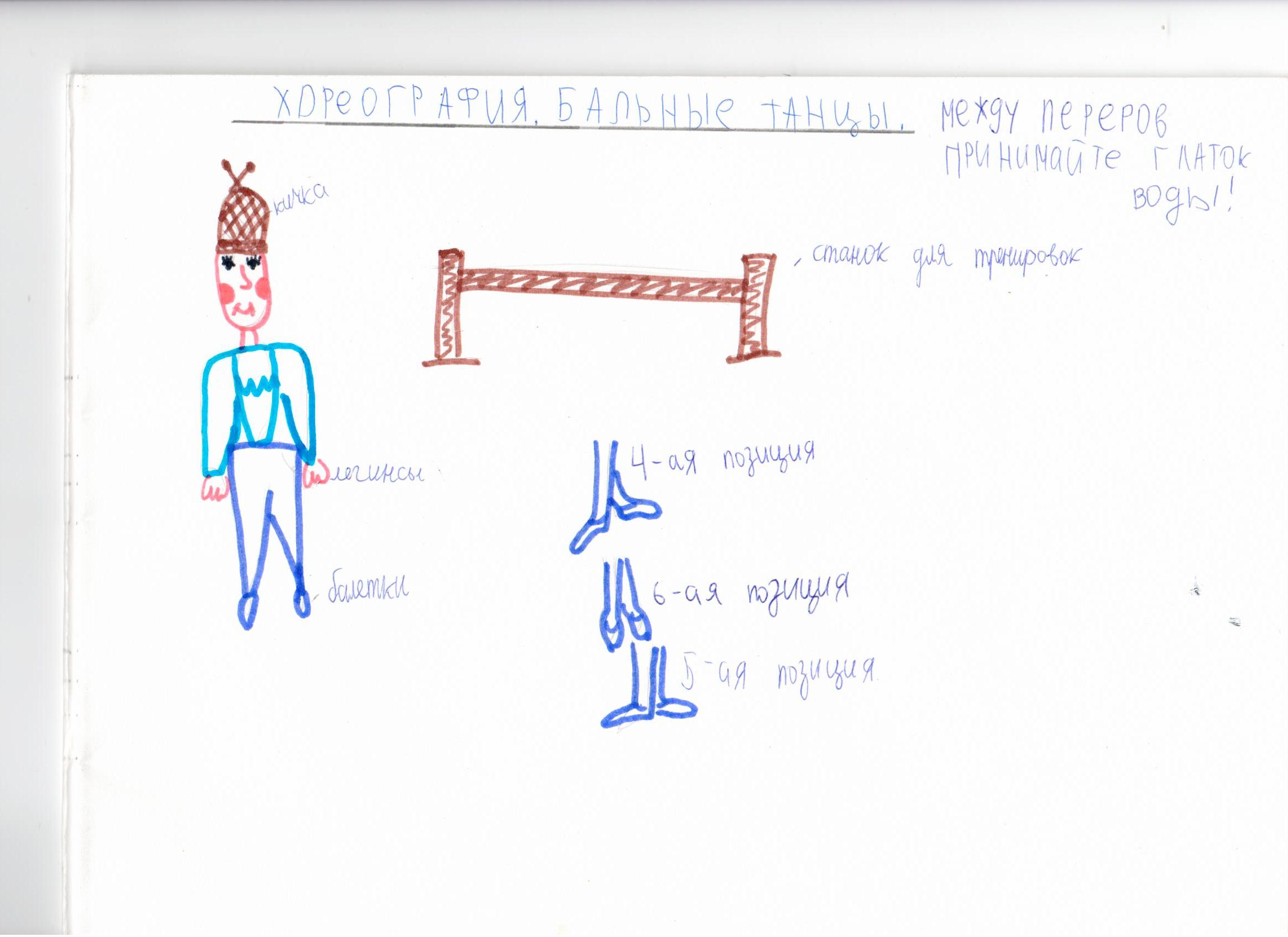 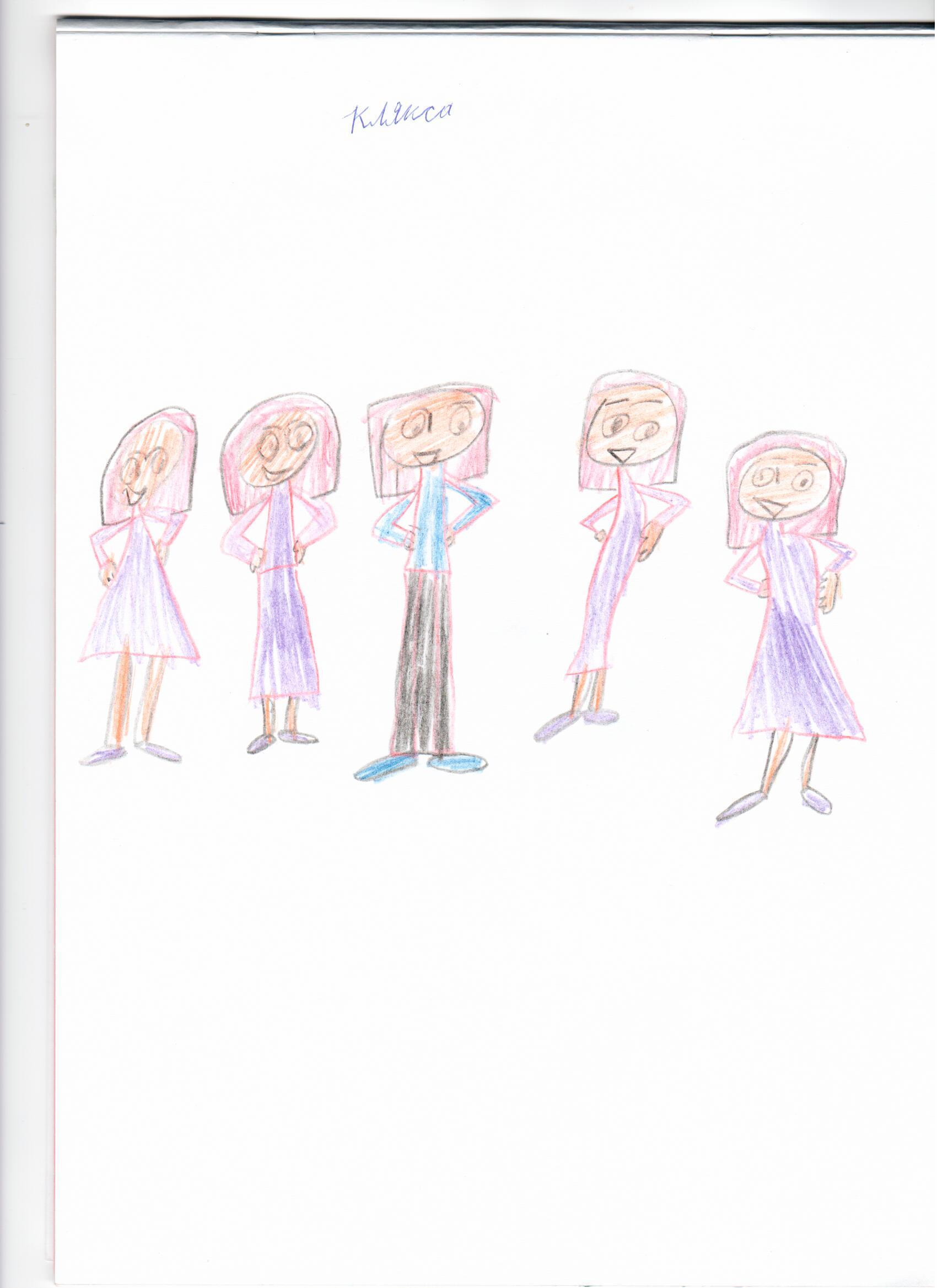 «Волшебная сила музыки»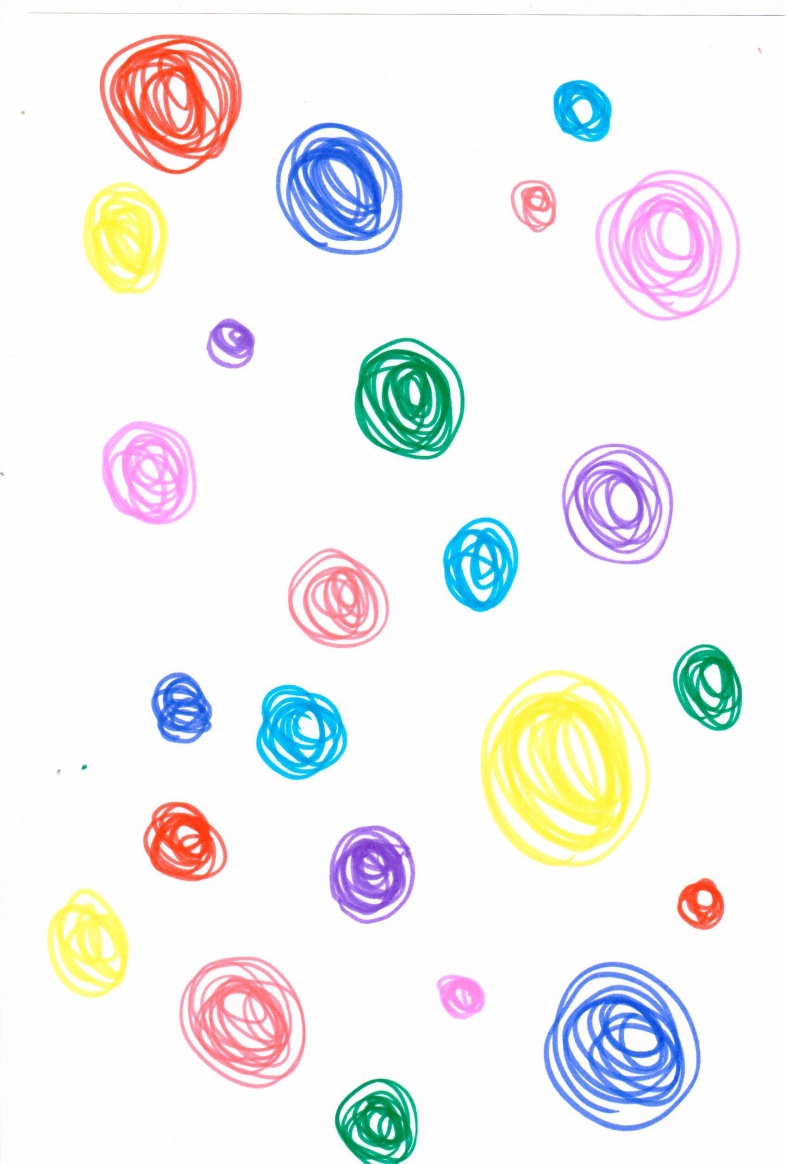 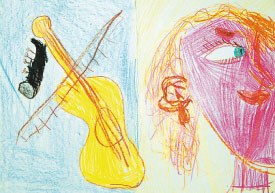 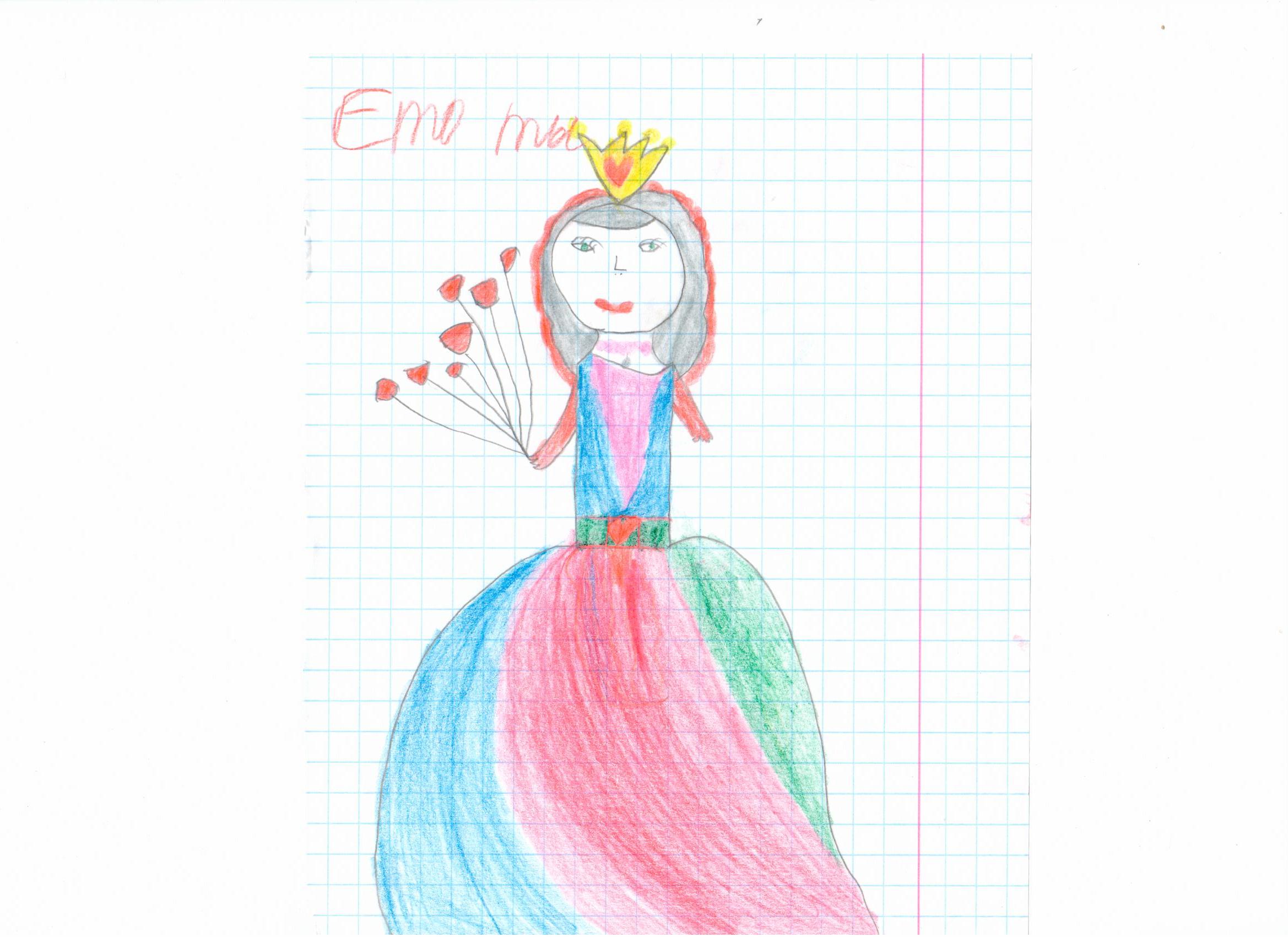 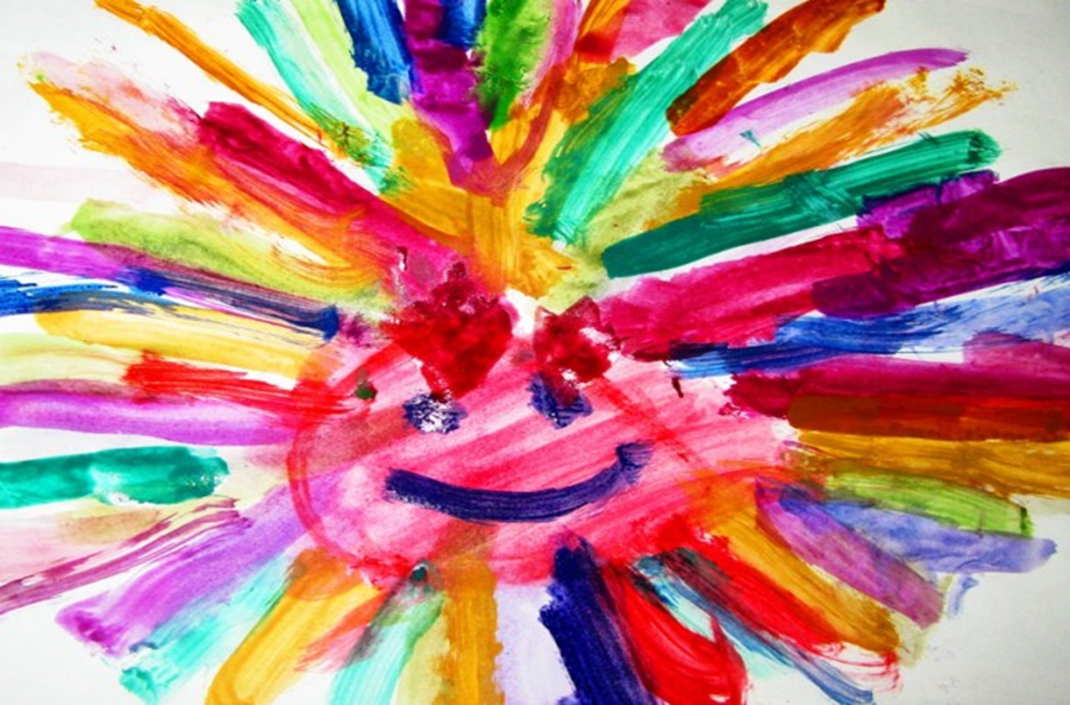                 «Театральное путешествие»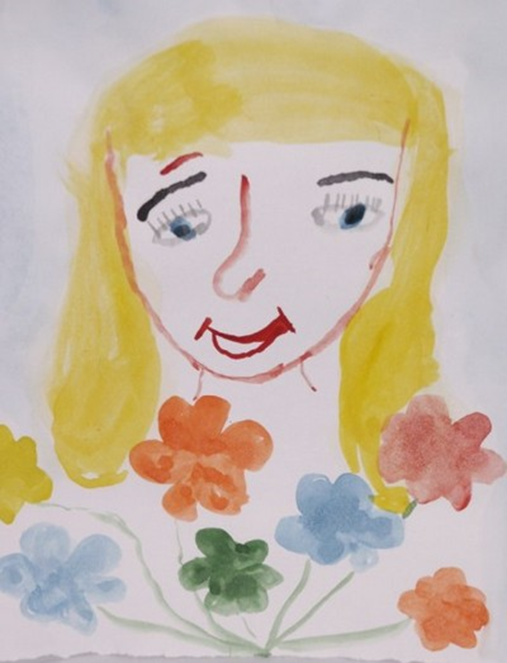 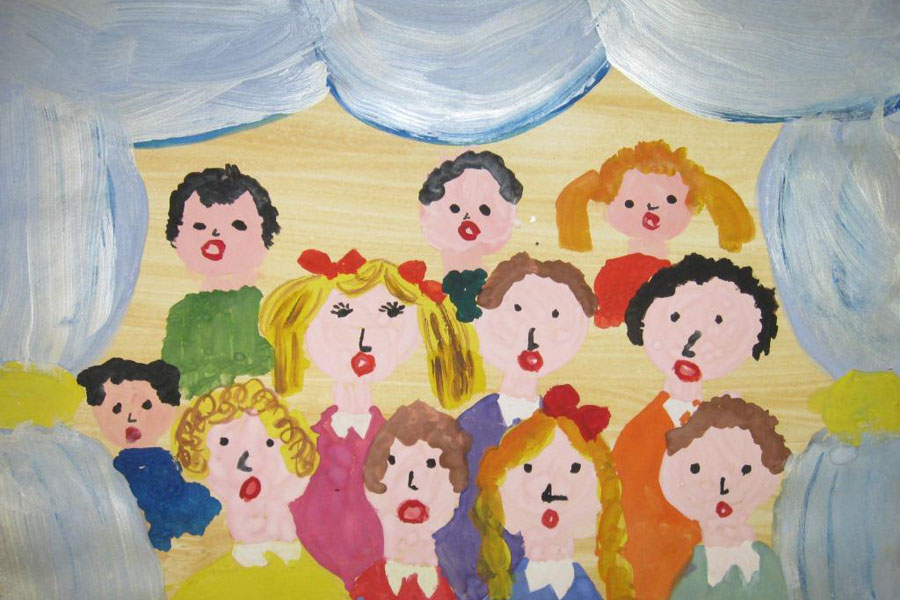 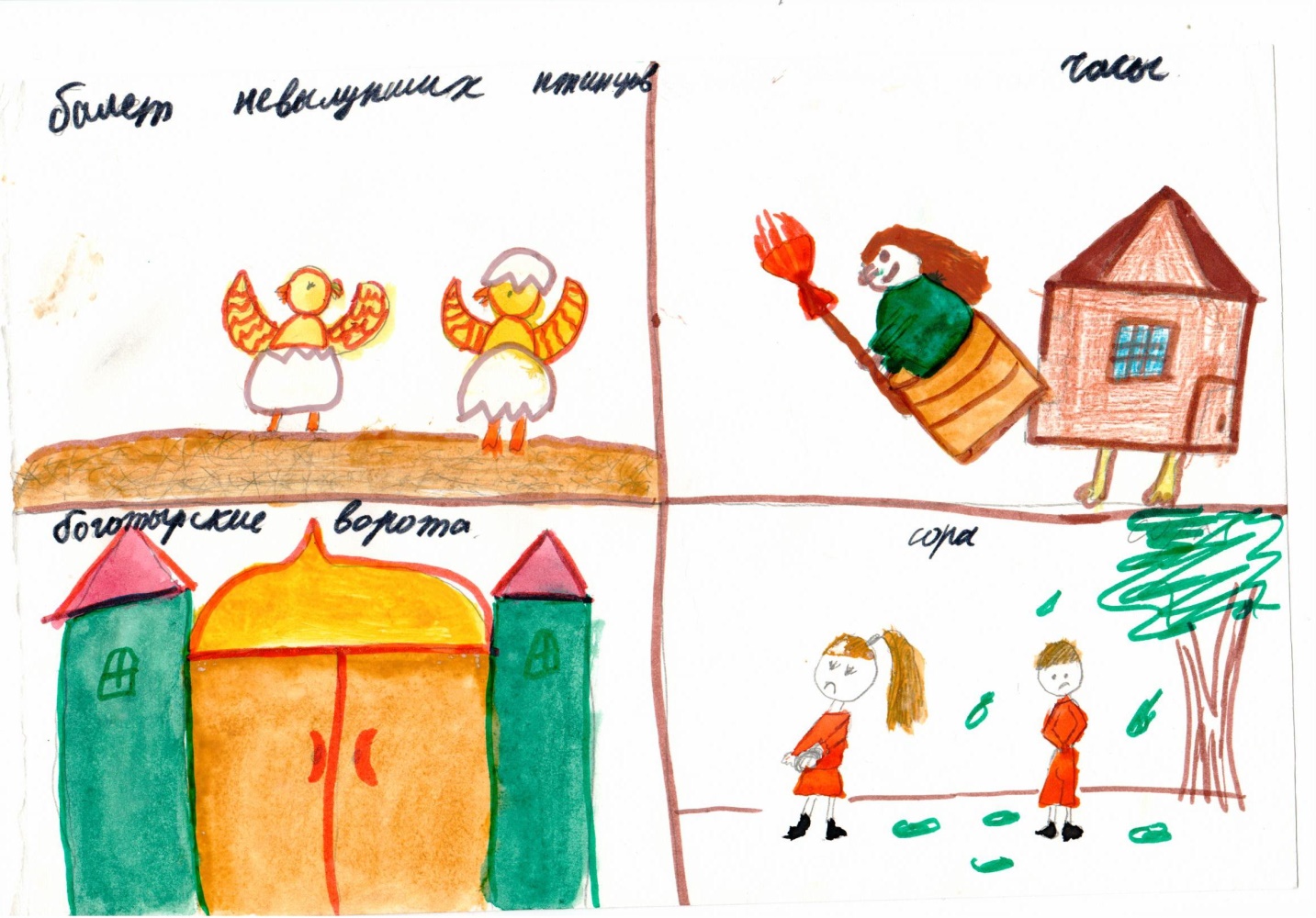 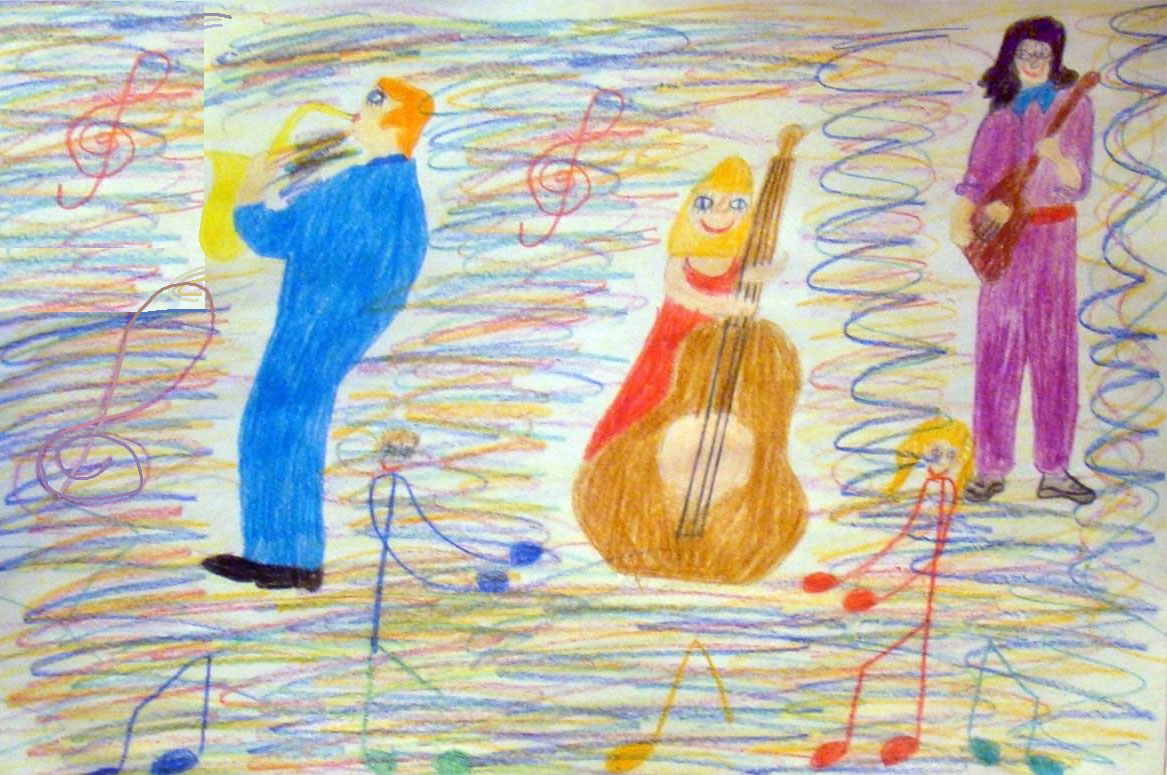 «Музыкальная мозаика»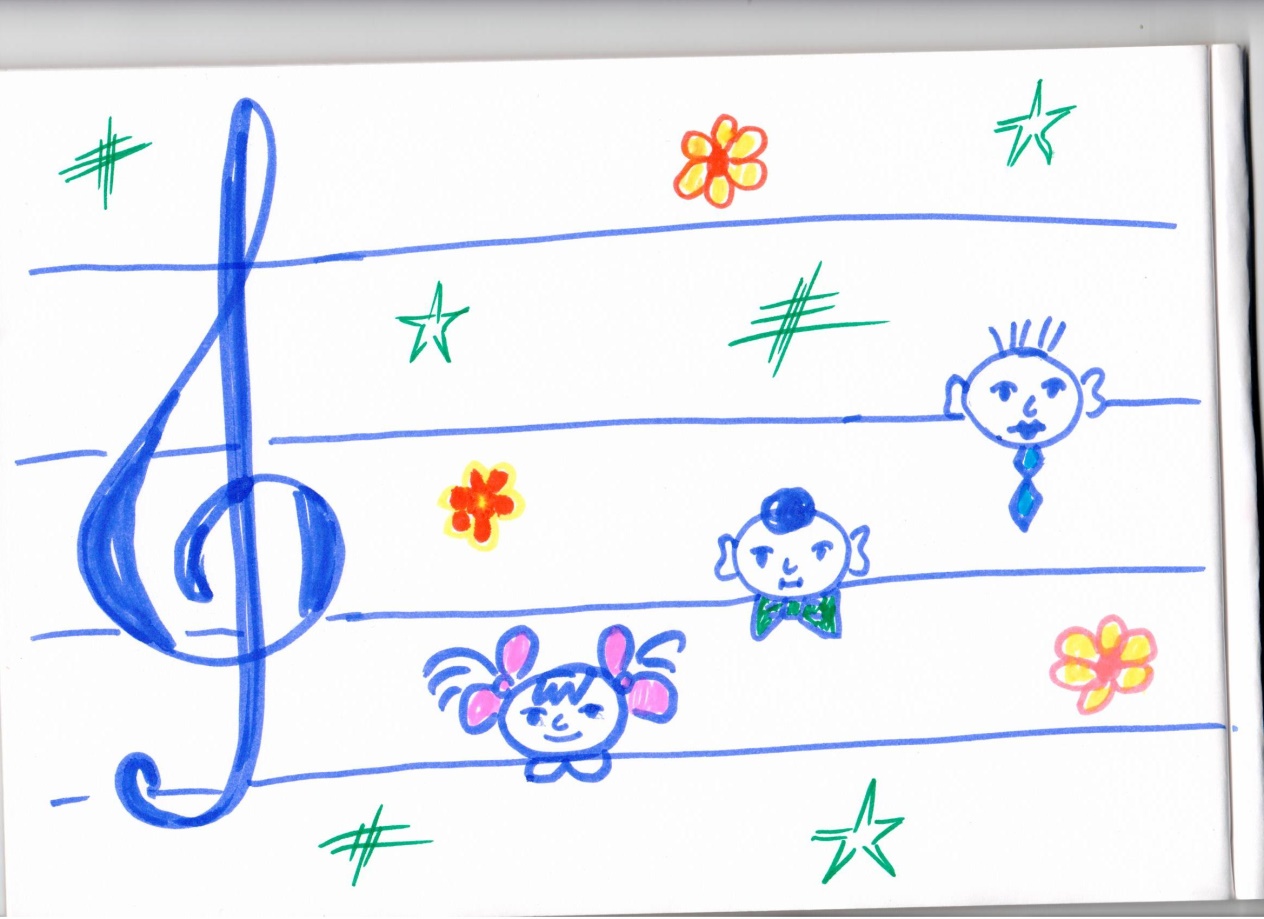 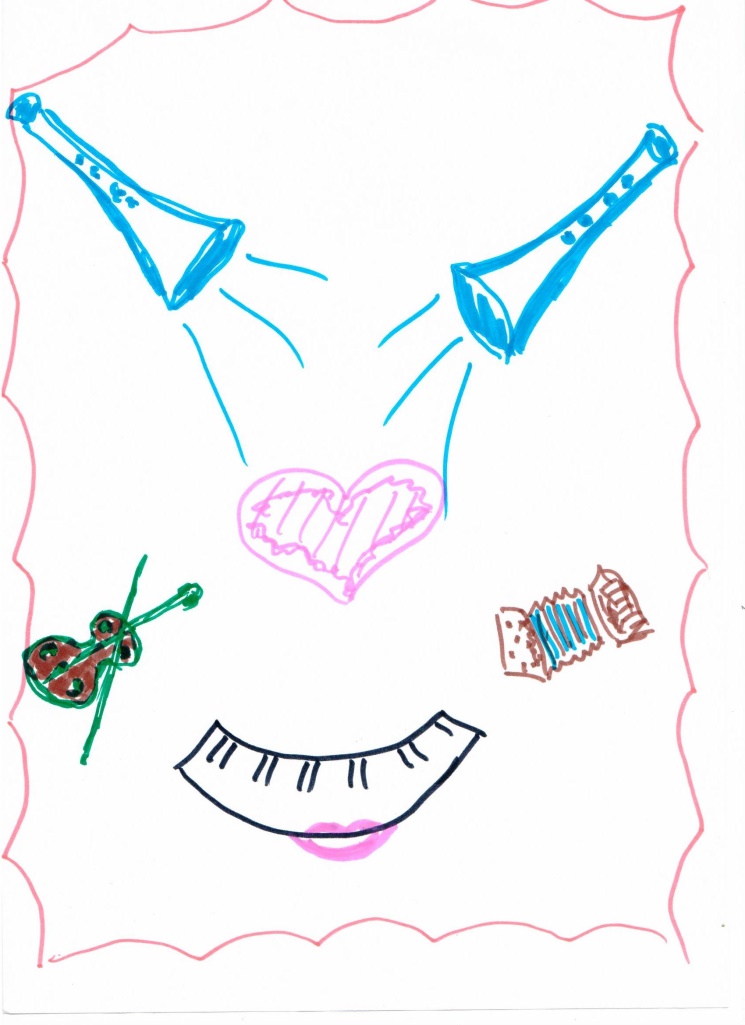 «Фотообъектив»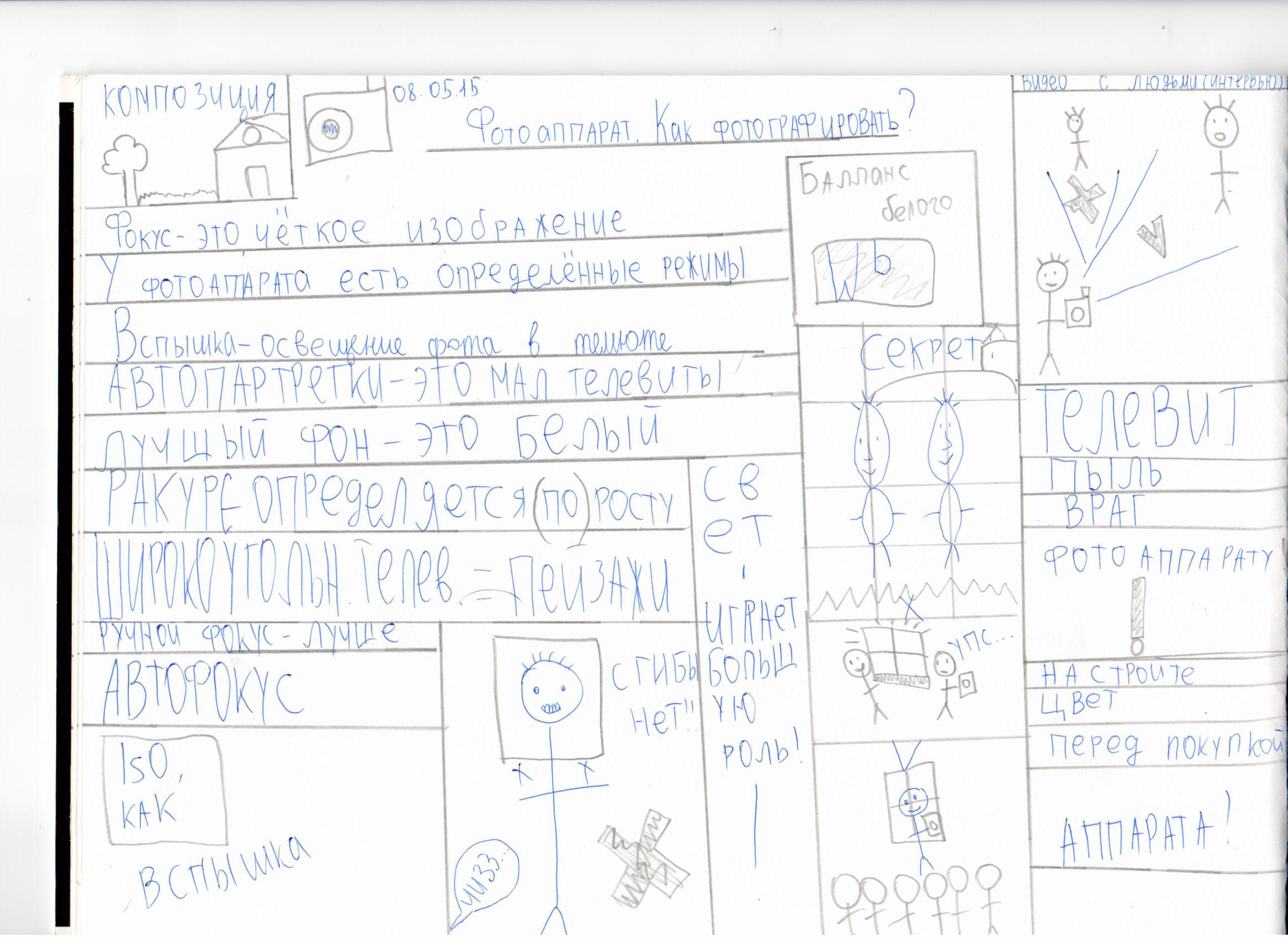 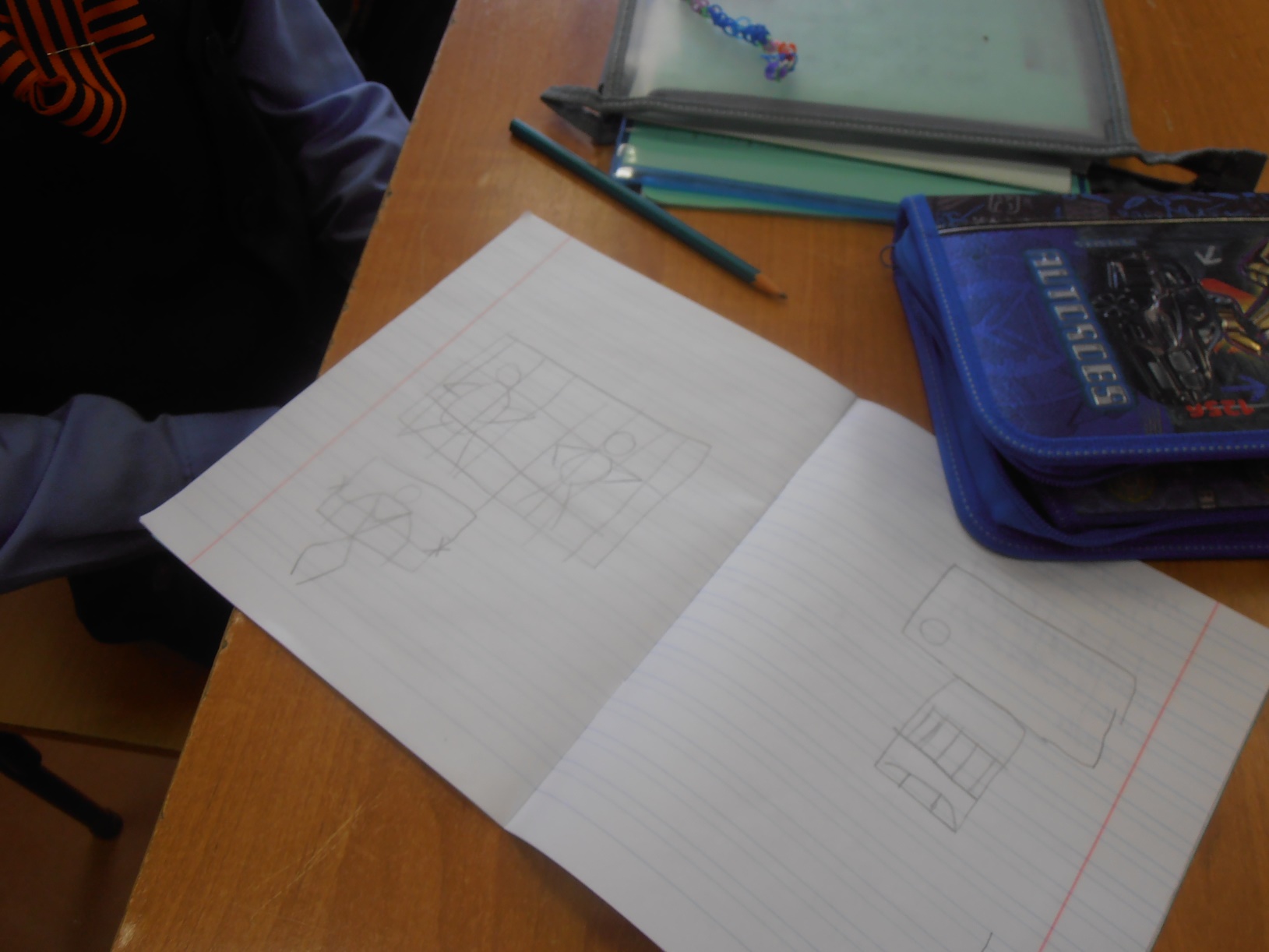 